9th International Conference on Asian Marine Geology (ICAMG-9)Oct. 10-12, 2018, ShanghaiFirst CircularTheme: Progress and perspectives of marine geology in Asiahttps://icamg-9.tongji.edu.cn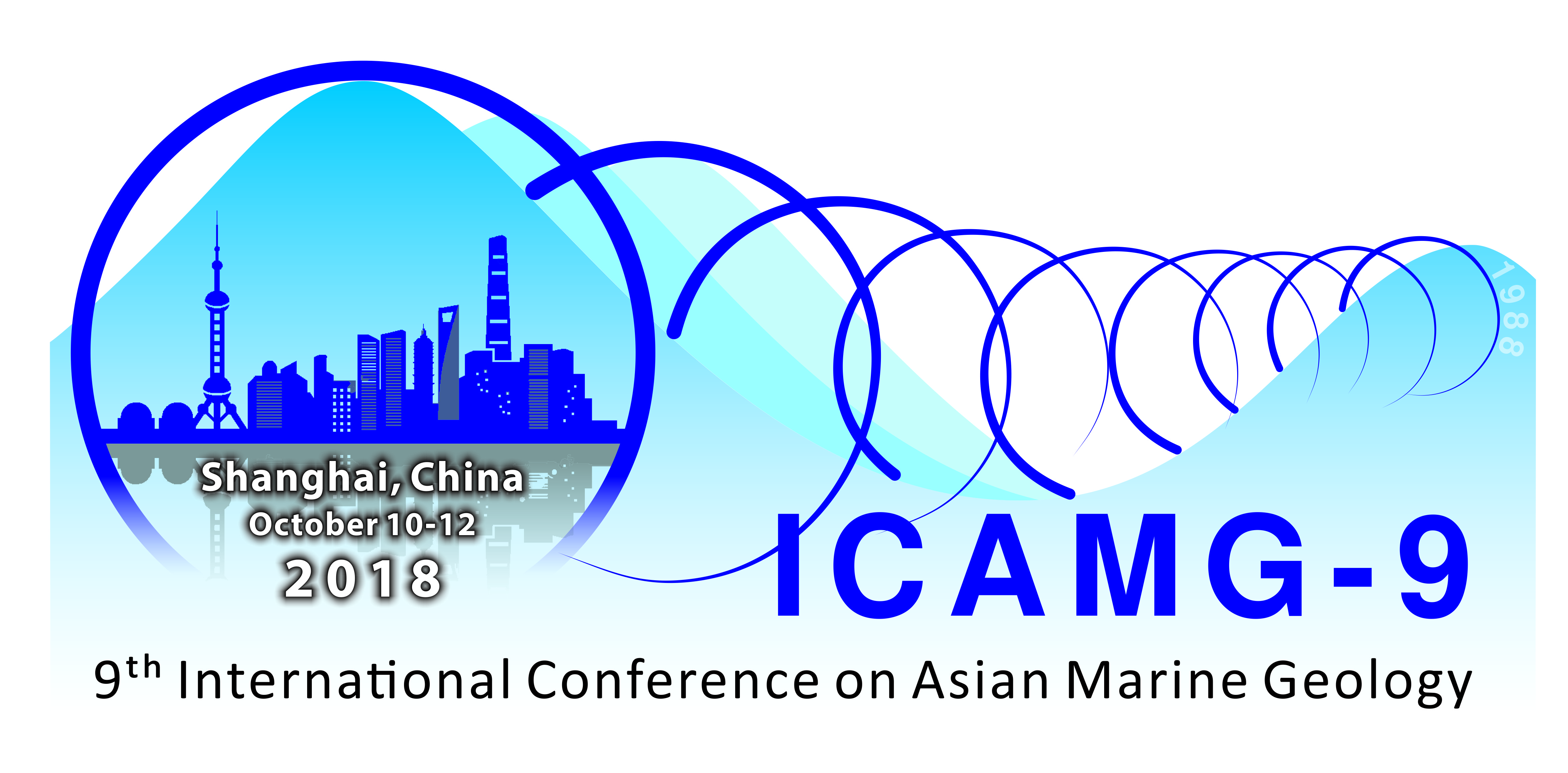 In September 1988, the First International Conference on Asian Marine Geology was held in Shanghai. Since then Asia has witnessed its unprecedentedly rapid growth of economy, accompanied by remarkable enhancement of offshore researches in the region. Now you are kindly invited to join the 9th ICAMG to be held in October 2018 again in Shanghai to review the progress of Asian marine geology over the past 30 years, to exchange ideas on new frontier research, and to discuss the perspectives of future development of marine geology.Organizer: State Key Laboratory of Marine Geology (Tongji University)Important dates:Dec. 1, 2017    Call for sessions and pre-conference workshops open (1st circular)Dec. 31, 2017   Deadline: Call for Sessions and Workshops closeJan. 15, 2018   Call for abstract opensApril 1, 2018   Early registration opensSept. 1, 2018   Abstract presentation times confirmed (2nd circular)Oct. 10-12, 2018 Conference-scientific sessions and business meetingsOct. 13-14, 2018 Post-conference field excursionsCorrespondence:State Key Laboratory of Marine GeologyTongji University, Shanghai 200092, ChinaTel: 86-21-6598 5090Email: icamg-9@tongji.edu.cn Website: https://icamg-9.tongji.edu.cnCall for Scientific Sessions and WorkshopsThe Science Committee of the ICAMG-9 calls for scientific sessions and pre-conference workshops/short courses. The suggestions can be submitted through the e-mail address (ICAMG-9@tongji.edu.cn). Please fill this request form with required information. The submission deadline will be Dec. 31, 2017. Session/workshop TitleSession/workshop TitleDescription of Session/Workshop(in 300 words)Description of Session/Workshop(in 300 words)Description of Session/Workshop(in 300 words)Description of Session/Workshop(in 300 words)Convener(s)(four in maximum)Convener(s)(four in maximum)Convener(s)(four in maximum)Convener(s)(four in maximum)Principal convener(s)Principal convener(s)Principal convener(s)Principal convener(s)Principal convener(s)Principal convener(s)Principal convener(s)Principal convener(s)Principal convener(s)Principal convener(s)I. Personal InformationI. Personal InformationI. Personal InformationI. Personal InformationI. Personal InformationI. Personal InformationI. Personal InformationI. Personal InformationI. Personal InformationI. Personal InformationNameSurnameSurnameGiven nameGiven nameGiven nameContact InformationMobile PhoneMobile PhoneFaxContact InformationOffice PhoneOffice PhoneContact InformationE-mailE-mailII . Affiliation InformationII . Affiliation InformationII . Affiliation InformationII . Affiliation InformationII . Affiliation InformationII . Affiliation InformationII . Affiliation InformationII . Affiliation InformationII . Affiliation InformationII . Affiliation InformationAffiliationPositionPositionPositionAddress